МИНИСТЕРСТВО КУЛЬТУРЫ КРАСНОЯРСКОГО КРАЯПРИКАЗот 20 ноября 2012 г. N 463О СОЗДАНИИ ОБЩЕСТВЕННОГО СОВЕТА ПРИ МИНИСТЕРСТВЕКУЛЬТУРЫ КРАСНОЯРСКОГО КРАЯВ соответствии со ст. 13 Федерального закона от 21.07.2014 N 212-ФЗ "Об основах общественного контроля в Российской Федерации", Указом Губернатора Красноярского края от 06.10.2014 N 220-уг "Об утверждении Типового положения об общественном совете при органе исполнительной власти Красноярского края", Постановлением Правительства Красноярского края от 10.02.2015 N 43-п "Об утверждении Порядка создания общественных советов при органах исполнительной власти Красноярского края", на основании п. 3.29 Положения о министерстве культуры Красноярского края, утвержденного Постановлением Правительства Красноярского края от 07.08.2008 N 32-п, приказываю:(в ред. Приказов министерства культуры Красноярского края от 01.07.2015 N 321, от 24.10.2022 N 454пр)1. Создать Общественный совет при министерстве культуры Красноярского края в составе согласно приложению.2. Утвердить Положение об Общественном совете при министерстве культуры Красноярского края (прилагается).3. Утратил силу. - Приказ министерства культуры Красноярского края от 27.08.2014 N 386.4. Опубликовать Приказ в "Ведомостях высших органов государственной власти Красноярского края".5. Контроль за выполнением Приказа возложить на первого заместителя министра культуры Гельруд Н.Л.(п. 5 в ред. Приказа министерства культуры Красноярского края от 24.10.2022 N 454пр)6. Приказ вступает в силу в день, следующий за днем его официального опубликования.Министркультуры Красноярского краяЕ.Г.ПАЗДНИКОВАУтвержденоПриказомминистерства культурыКрасноярского краяот 20 ноября 2012 г. N 463ПОЛОЖЕНИЕОБ ОБЩЕСТВЕННОМ СОВЕТЕ ПРИ МИНИСТЕРСТВЕ КУЛЬТУРЫКРАСНОЯРСКОГО КРАЯ1. ОБЩИЕ ПОЛОЖЕНИЯ1.1. Положение об Общественном совете при министерстве культуры Красноярского края (далее - Положение) определяет права, обязанности, порядок и обеспечение деятельности Общественного совета при министерстве культуры Красноярского края (далее - Общественный совет).1.2. Общественный совет создан в целях:1) обеспечения учета прав и законных интересов граждан Российской Федерации, общественных объединений, правозащитных, религиозных и иных организаций при осуществлении деятельности министерства культуры Красноярского края (далее - министерство), а также осуществления общественного контроля за деятельностью министерства;2) содействия министерству в вопросах:формирования приоритетных направлений развития культуры на территории Красноярского края;(в ред. Приказа министерства культуры Красноярского края от 24.10.2022 N 454пр)повышения качества деятельности учреждений культуры и образовательных организаций в области культуры.(в ред. Приказа министерства культуры Красноярского края от 24.10.2022 N 454пр)1.3. Общественный совет является постоянно действующим консультативно-совещательным органом.1.4. Решения Общественного совета носят рекомендательный характер.1.5. Общественный совет осуществляет свою деятельность на основе Конституции Российской Федерации, федеральных конституционных законов, федеральных законов и иных нормативных правовых актов Российской Федерации, законов Красноярского края (далее - край) и иных нормативных правовых актов края, а также Положения.2. ПРАВА И ОБЯЗАННОСТИ ОБЩЕСТВЕННОГО СОВЕТА2.1. Общественный совет при осуществлении общественного контроля вправе:1) выступать в качестве инициатора, организатора мероприятий, проводимых при осуществлении общественного контроля, в том числе в форме общественной экспертизы проектов нормативных правовых актов, разрабатываемых министерством, а также участвовать в мероприятиях, проводимых при осуществлении общественного контроля;2) запрашивать в соответствии с законодательством Российской Федерации у министерства необходимую для осуществления общественного контроля информацию за исключением информации, содержащей сведения, составляющие государственную тайну, сведения о персональных данных, и информации, доступ к которой ограничен федеральными законами;3) посещать министерство в случаях и порядке, которые предусмотрены законодательством Российской Федерации и края;4) подготавливать по результатам осуществления общественного контроля итоговый документ и направлять его на рассмотрение в министерство и в средства массовой информации;5) проводить анализ обращений граждан, общественных объединений и иных организаций, рассмотренных министерством;6) в случае выявления фактов нарушения прав и свобод человека и гражданина, прав и законных интересов общественных объединений и иных негосударственных некоммерческих организаций направлять в соответствии с федеральным законодательством материалы, полученные в ходе осуществления общественного контроля, Уполномоченному по правам человека в Красноярском крае, Уполномоченному по правам ребенка в Красноярском крае, Уполномоченному по защите прав предпринимателей в Красноярском крае, Уполномоченному по правам коренных малочисленных народов в Красноярском крае и в органы прокуратуры;7) вносить министру культуры Красноярского края (далее - министр культуры) предложения по совершенствованию деятельности министерства;8) взаимодействовать со средствами массовой информации по освещению вопросов, обсуждаемых на заседаниях Общественного совета;9) подготавливать предложения и рекомендации, направленные на реализацию государственной политики в области культуры на территории края, совершенствование федерального и краевого законодательства в области культуры;(пп. 9 в ред. Приказа министерства культуры Красноярского края от 24.10.2022 N 454пр)10) пользоваться иными правами, предусмотренными законодательством Российской Федерации.2.2. Общественный совет при осуществлении общественного контроля обязан:1) соблюдать законодательство Российской Федерации и края об общественном контроле;2) соблюдать установленные федеральными законами ограничения, связанные с деятельностью министерства;3) не создавать препятствий законной деятельности министерства;4) соблюдать конфиденциальность полученной в ходе осуществления общественного контроля информации, если ее распространение ограничено федеральными законами;5) обнародовать информацию о своей деятельности по осуществлению общественного контроля и о результатах общественного контроля в соответствии с федеральными законами;6) участвовать в работе аттестационной комиссии и конкурсной комиссии, созданных в министерстве, в порядке, установленном законодательством Российской Федерации о государственной гражданской службе Российской Федерации;7) нести иные обязанности, предусмотренные законодательством Российской Федерации.2.3. Утратил силу. - Приказ министерства культуры Красноярского края от 24.10.2022 N 454пр.3. ПОРЯДОК И ОБЕСПЕЧЕНИЕ ДЕЯТЕЛЬНОСТИ ОБЩЕСТВЕННОГО СОВЕТА3.1. Порядок создания Общественного совета и формирования его состава определяется Правительством края.3.2. Члены Общественного совета исполняют свои обязанности на общественных началах.3.3. Первое заседание Общественного совета проводится не позднее чем через месяц после утверждения состава Общественного совета, на котором избираются председатель Общественного совета, заместитель (заместители) председателя Общественного совета и ответственный секретарь Общественного совета.3.4. Общественный совет осуществляет свою деятельность в соответствии с планом работы на год, согласованным с министром культуры и утвержденным председателем Общественного совета.3.5. Основной формой деятельности Общественного совета являются заседания, проводимые в очной форме не реже одного раза в квартал. Заседание Общественного совета считается правомочным при присутствии на нем не менее половины членов Общественного совета.3.6. По решению председателя Общественного совета, или не менее половины членов Общественного совета, или министра культуры может быть проведено внеочередное заседание Общественного совета, а также заочное заседание Общественного совета.3.7 - 3.12. Исключены. - Приказ министерства культуры Красноярского края от 16.03.2018 N 138.3.13. Информация о повестке заседания Общественного совета, решениях, принятых на заседаниях Общественного совета, итоговые документы, подготовленные по результатам общественного контроля, план работы на год, отчеты об итогах деятельности Общественного совета размещаются на едином краевом портале "Красноярский край" в информационно-телекоммуникационной сети Интернет.3.14. Председатель Общественного совета:1) организует работу Общественного совета и председательствует на заседаниях;2) подписывает протоколы заседаний и документы, образующиеся в деятельности Общественного совета;3) формирует с учетом предложений членов Общественного совета и утверждает по согласованию с министром культуры план работы на год;4) утверждает повестку заседания Общественного совета;5) взаимодействует с министром культуры по вопросам реализации решений Общественного совета;6) принимает решение в случае необходимости о проведении внеочередного и (или) заочного заседания Общественного совета;7) в случае, когда ему стало известно о возникновении у члена Общественного совета личной заинтересованности, которая приводит или может привести к конфликту интересов, обязан принять меры по предотвращению и (или) урегулированию конфликта интересов, а также проинформировать об этом министра культуры и Совет Гражданской ассамблеи Красноярского края.3.15. Заместитель председателя Общественного совета:1) по поручению председателя Общественного совета председательствует на заседаниях в его отсутствие (отпуск, болезнь, командировка);2) участвует в подготовке плана работы на год.3.16. Ответственный секретарь Общественного совета:1) уведомляет членов Общественного совета о дате, времени, месте и повестке предстоящего заседания, а также об утвержденном плане работы на год;2) готовит по согласованию с председателем Общественного совета проекты документов, материалов для обсуждения их на заседаниях Общественного совета;3) в случае проведения заседания Общественного совета в заочной форме обеспечивает направление всем членам Общественного совета необходимых материалов и сбор их мнений по результатам рассмотрения материалов;4) ведет, оформляет и подписывает протоколы заседаний Общественного совета;5) обеспечивает направление копий протоколов заседания Общественного совета членам Общественного совета и министру культуры;6) обеспечивает хранение документов, образуемых в деятельности Общественного совета.3.17. Члены Общественного совета имеют право:1) вносить предложения по формированию повестки заседаний Общественного совета;2) участвовать в обсуждении вопросов, включенных в повестку заседания Общественного совета, вносить по ним предложения;3) знакомиться с документами и материалами по вопросам, вынесенным на обсуждение Общественного совета, на стадии их подготовки, вносить свои предложения, в том числе о необходимости запроса информации;4) требовать в соответствии с пунктом 3.6 Положения проведения внеочередного и (или) заочного заседания Общественного совета;5) в случае несогласия с принятым решением Общественного совета в соответствии с пунктом 3.12 Положения подготовить в письменной форме особое мнение по рассматриваемому вопросу;6) выйти из состава Общественного совета по собственному желанию.3.18. Члены Общественного совета обязаны:1) соблюдать законодательство Российской Федерации и края об общественном контроле;2) не создавать препятствий законной деятельности органа министерства;3) соблюдать конфиденциальность полученной в ходе осуществления общественного контроля информации, если ее распространение ограничено федеральными законами;4) лично участвовать в заседаниях Общественного совета и не вправе делегировать свои полномочия другим лицам;5) в случае возникновения личной заинтересованности у члена Общественного совета, которая приводит или может привести к конфликту интересов, проинформировать об этом председателя Общественного совета и министра культуры.3.19. На заседаниях Общественного совета обязательно присутствует министр культуры или иной уполномоченный им государственный гражданский служащий министерства культуры.3.20. Заседания Общественного совета являются открытыми для представителей средств массовой информации в той мере, в какой это не противоречит требованиям законодательства Российской Федерации, а также не нарушает прав граждан, общественных объединений и иных организаций.3.21. Общественный совет вправе утвердить Кодекс этики членов Общественного совета, а также регламент Общественного совета, регулирующий вопросы внутренней организации работы Общественного совета.3.22. Организационное и материально-техническое обеспечение деятельности Общественного совета осуществляет министерство.Приложениек Приказуминистерства культурыКрасноярского краяот 20 ноября 2012 г. N 463СОСТАВОБЩЕСТВЕННОГО СОВЕТА ПРИ МИНИСТЕРСТВЕ КУЛЬТУРЫКРАСНОЯРСКОГО КРАЯ1. Бардаков Андрей Васильевич2. Гиниборг Ольга Павловна3. Гурина Олеся Сергеевна4. Иванов Виталий Борисович5. Карпова Лолита Юрьевна6. Костылев Сергей Валерьевич7. Лаевская Ольга Николаевна8. Робачевская Нина Николаевна9. Рудковский Руслан Николаевич10. Тислянкова Валентина Ивановна11. Фомин Григорий Алексеевич12. Шипковская Татьяна Юрьевна13. Шумов Дмитрий Константинович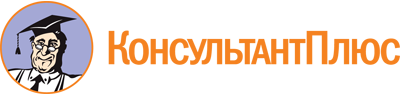 Приказ министерства культуры Красноярского края от 20.11.2012 N 463
(ред. от 24.10.2022)
"О создании Общественного совета при министерстве культуры Красноярского края"
(вместе с "Положением об Общественном совете при министерстве культуры Красноярского края")Документ предоставлен КонсультантПлюс

www.consultant.ru

Дата сохранения: 02.12.2022
 Список изменяющих документов(в ред. Приказов министерства культуры Красноярского краяот 11.01.2013 N 5, от 14.02.2013 N 112, от 08.04.2013 N 185,от 17.07.2013 N 377, от 17.12.2013 N 590,от 17.01.2014 N 38, от 27.08.2014 N 386,от 30.09.2014 N 415, от 27.11.2014 N 488, от 01.07.2015 N 321,от 20.10.2015 N 428, от 16.11.2015 N 476, от 16.03.2018 N 138,от 31.01.2019 N 54, от 14.07.2022 N 301пр, от 24.10.2022 N 454пр)Список изменяющих документов(в ред. Приказов министерства культуры Красноярского краяот 01.07.2015 N 321, от 16.03.2018 N 138, от 24.10.2022 N 454пр)Список изменяющих документов(в ред. Приказа министерства культуры Красноярского краяот 14.07.2022 N 301пр)